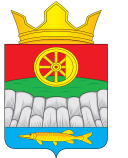 АДМИНИСТРАЦИЯ КРУТОЯРСКОГО СЕЛЬСОВЕТАУЖУРСКОГО РАЙОНА КРАСНОЯРСКОГО КРАЯ                        ПОСТАНОВЛЕНИЕОб определении мест, на которые запрещается возвращать животных без владельцев на территории муниципального образования Крутоярский сельсовет Ужурского района Красноярского краяВ соответствии с частью 6.1 статьи 18 Федерального закона Российской Федерации от 27.12.2018 №498-ФЗ «Об ответственном обращении с животными и о внесении изменений в отдельные законодательные акты Российской Федерации», Федеральным законом от 06.10.2003 №131-ФЗ «Об общих принципах организации местного самоуправления в Российской Федерации» руководствуясь статьями __ Уставом Крутоярского сельсовета, ПОСТАНОВЛЯЮ:1. Определить следующие места, на которые запрещается возвращать животных без владельцев на территории муниципального образования Крутоярский сельсовет Ужурского района Красноярского края:- детские и спортивные площадки, стадионы;- территории парков, скверов, места массового отдыха;- территории организаций, осуществляющих образовательную деятельность;- территории медицинских организаций;- территории учреждений социальной сферы;- территории торгово-развлекательных центров и розничных рынков;- территории особо охраняемых природных территорий;- территории, прилегающие к объектам культуры и искусства;- площади, привокзальные территории;- придомовые территории многоквартирных жилых домов.2. Утвердить перечень лиц, уполномоченных на принятие решений 
о возврате животных без владельцев на прежние места их обитания (приложение № 1).4. Контроль за исполнением настоящего Постановления оставляю за собой.5. Постановление вступает в силу в день, следующий за днём его официального опубликования в газете «Крутоярские Вести». Глава сельсовета                                                                              Е.В. МожинаПЕРЕЧЕНЬ ЛИЦ, УПОЛНОМОЧЕННЫХ НА ПРИНЯТИЕ РЕШЕНИЙ 
О ВОЗВРАТЕ ЖИВОТНЫХ БЕЗ ВЛАДЕЛЬЦЕВ НА ПРЕЖНИЕ 
МЕСТА ИХ ОБИТАНИЯРуководитель юридического лица, индивидуальный предприниматель, привлеченные уполномоченным органом местного самоуправления для осуществления мероприятий по обращению с животными без владельцев (уполномоченная организация);Должностные лица уполномоченной организации. 12.01.2023с. Крутояр                                   № 1Приложение № 1к постановлению администрацииКрутоярского  сельсоветаот 12.01.2023  № 1